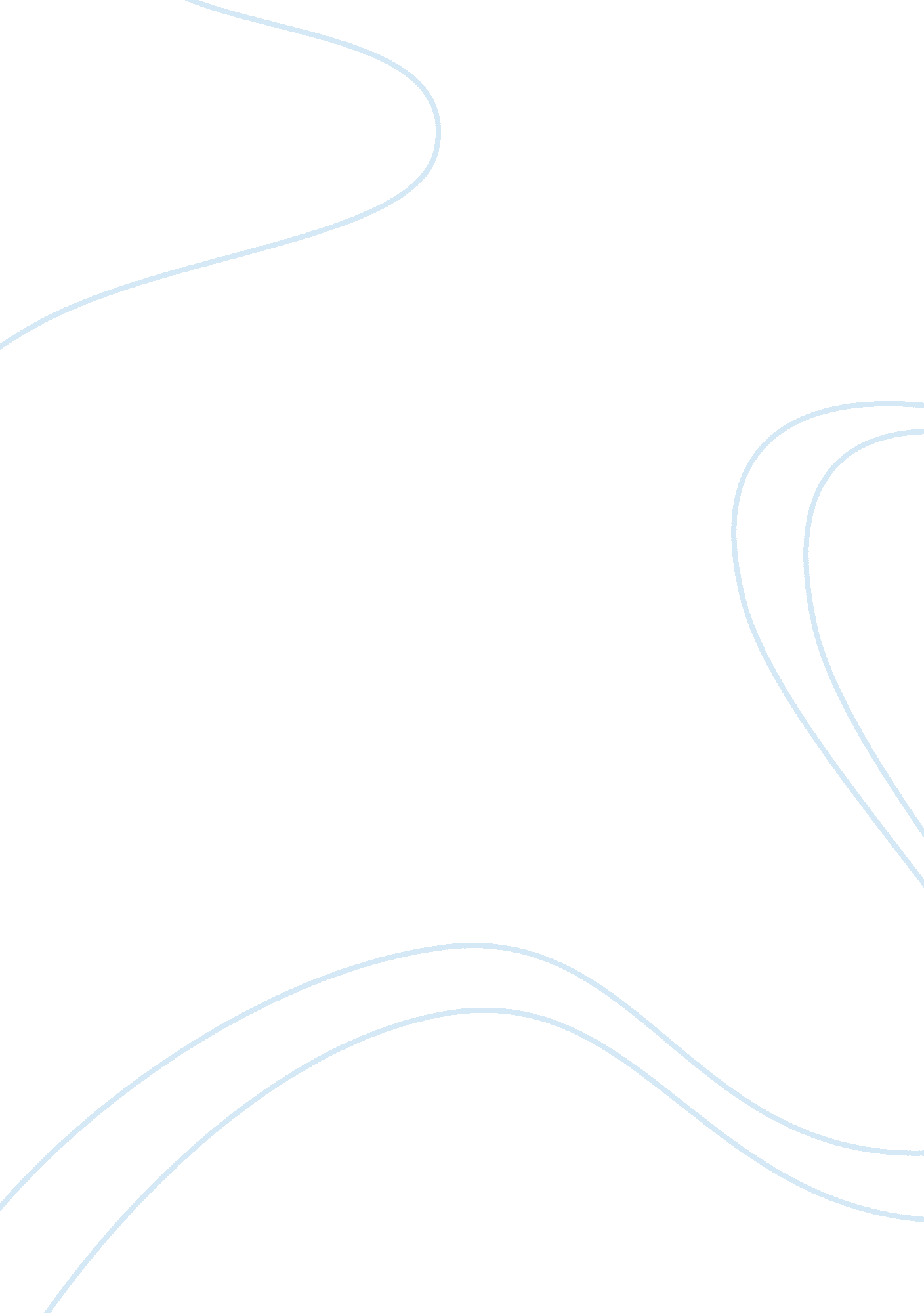 Sex trafficking: a look into a disappointing reality research paper samplesFamily, Children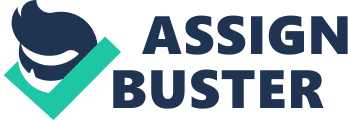 My final topic will look at an epidemic which is not widely discussed. This epidemic not only affects people in our country, but around the world as a whole. I will be looking at Sex Trafficking. There is an obvious disturbing reality to sex trafficking that affects the person who is being trafficking while it is happening. The violence, lack of care, and the way these people are treated is something that should never happen to any individual. My paper will touch briefly on the topic as a broad discussion but there will also be a focus on specific articles that will assist me in explaining this unfortunate phenomenon. 
The first article I chose is called “ Social Justice and Spiritual Healing: Using Micro and Macro Social Work Practice to Reduce Domestic Minor Sex Trafficking”. This article discusses, as the title suggests, a theory to reduce sex trafficking among minors. The reason I chose this article is because I did not only want to present the problem but also wanted to present possible theoretical solutions. The next article is a summary of sex trafficking in the United States and certain policies and preventive things that may and are being put in place to help reduce the amount of sex trafficking. 
Another article will look closer at the actual act of sex trafficking and the dominant relationship between those that are doing the trafficking and the victims that are being abused. I did not limit my research to the beginning stages or the act of sex trafficking but I also used an article that looks at the crimes after they are committed and how people are prosecuted, mainly in the Midwest. I believe this is important because I have to know exactly what the consequences are that are in place to greater understand the crime and punishment. Koltra, K., & Wommack, B (2011). Sex Trafficking of Minors in the US: Implications for Policy, Prevention and Research. Journal of Applied Research on Children: Informing Policy for Children at Risk, Vol 2, p. 1-14. 
Marcus, A., Horning, A., Curtis, R., Sanson, J., & Thompson, E (2014). Agency among Sex Workers and Pimps: A Closer Look at Domestic Minor Sex Trafficking. The Annals of the American Academy, 653, p. 225 - 247. 
Nichols, A. & Heil, Erin (2014). Challenges to Identifying and Prosecuting Sex Trafficking Cases in the Midwest United States. Feminist Criminology, Vol. 10, p. 7 - 35. 
Perdue, T. , Prior, M., Williamson, C., & Sherman, S (2012). Social Justice and Spiritual Healing: Using Micro and Macro Social Work Practice to Reduce Domestic Minor Sex Trafficking. Social Work and Christianity, Vol. 39, No. 4, p. 449 - 465. 